A kedvezményezett neve: CSEPREGI és TÁRSA Kereskedelmi és Szolgáltató Korlátolt Felelősségű TársaságA fejlesztés tárgya, célja: Csepregi és Társa Kft kapacitásbővítéseA támogatás összege: 93 774 791 FtA projekt: Az Európai Uniós támogatásnak köszönhetően a vállalkozás egyrészt eszközbeszerzést, másrészt egy új csarnok megépítését valósította meg. A projekt keretén belül beszerzésre került 1 db Futura P.Max négyfejes gyalugép, 1 db Linde gázüzemű homlokvillás emelőtargonca és 1 db ORWAK bálázógép.A vállalkozás a meglévő székhelyén egy új építési alapanyag raktár építését is megvalósította. A raktározási lehetőségeik egy Lindab Systemline acél szerkezetes csarnokkal bővülhettek, amely építőanyag raktározására szolgálhat.Az új csarnok megépítése, a termelési rendszer hatékony megszervezése, korszerű technológiát használó gépek beszerzése a termelékenység növelését és a teljes technológiai megújulást eredményezte a vállalkozás életében.Az eszközbeszerzésen és a csarnoképítésen túl, a vállalkozás munkavállalóit is képezte, amellyel növelhette készségeik szintjét és motivációjukat.A projekt tervezett befejezési dátuma: 2023.08.31.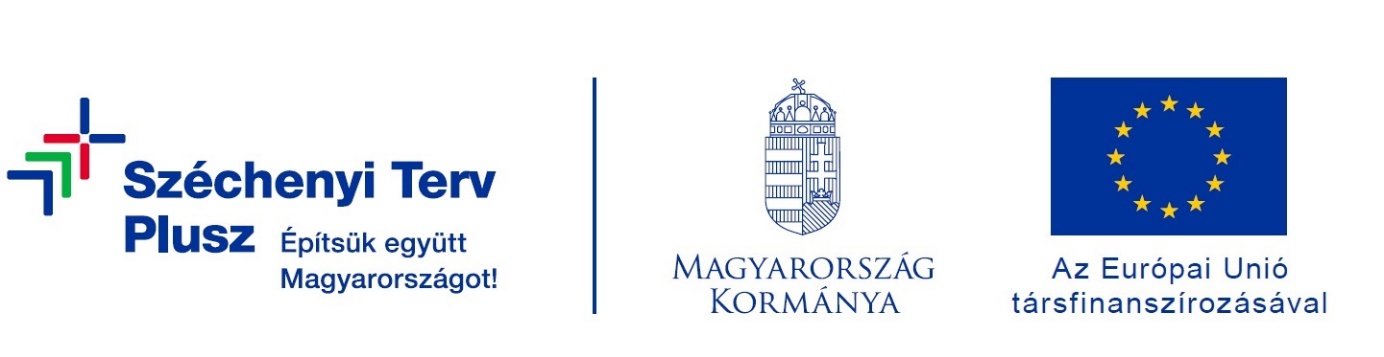 